Publicado en Valencia el 03/10/2016 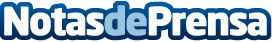 Digital Marketing Day Galicia 2016El Digital Marketing Day Galicia 2016 es un evento de Marketing digital que tendrá lugar el 15 de octubre de 2016Datos de contacto:Pedro Fernandezwww.proyectosycreacionesweb.com666 060 642Nota de prensa publicada en: https://www.notasdeprensa.es/digital-marketing-day-galicia-2016 Categorias: Comunicación Marketing E-Commerce http://www.notasdeprensa.es